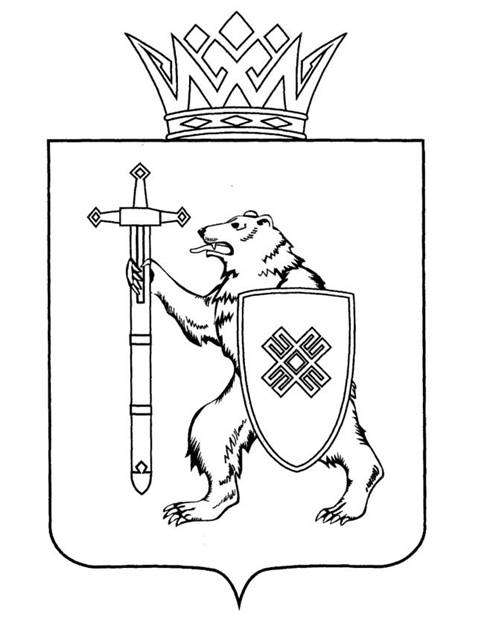 Тел. (8362) 64-14-17, 64-13-99, факс (8362) 64-14-11, E-mail: info@gsmari.ruПРОТОКОЛ № 97ЗАСЕДАНИЯ КОМИТЕТА1. О проекте постановления Государственного Собрания Республики Марий Эл «О согласовании кандидатуры Васютина Михаила Зиновьевича для назначения на должность Первого заместителя Председателя Правительства Республики Марий Эл».Комитет решил:Проект постановления Государственного Собрания Республики 
Марий Эл «О согласовании кандидатуры Васютина Михаила Зиновьевича для назначения на должность Первого заместителя Председателя Правительства Республики Марий Эл» поддержать и внести на рассмотрение Государственного Собрания Республики Марий Эл.2. О проекте постановления Государственного Собрания Республики Марий Эл «О согласовании кандидатуры Кузьмина Евгения Петровича для назначения на должность Первого заместителя Председателя Правительства Республики Марий Эл».Комитет решил:Проект постановления Государственного Собрания Республики 
Марий Эл «О согласовании кандидатуры Кузьмина Евгения Петровича для назначения на должность Первого заместителя Председателя Правительства Республики Марий Эл» поддержать и внести на рассмотрение Государственного Собрания Республики Марий Эл.3. О проекте постановления Государственного Собрания Республики Марий Эл «О согласовании кандидатуры Воронцова Степана Александровича для назначения на должность Заместителя Председателя Правительства Республики Марий Эл».Комитет решил:Проект постановления Государственного Собрания Республики 
Марий Эл «О согласовании кандидатуры Воронцова Степана Александровича для назначения на должность Заместителя Председателя Правительства Республики Марий Эл» поддержать и внести на рассмотрение Государственного Собрания Республики Марий Эл.4. О проекте постановления Государственного Собрания Республики Марий Эл «О согласовании кандидатуры Сальникова Александра Анатольевича для назначения на должность Заместителя Председателя Правительства Республики Марий Эл».Комитет решил:Проект постановления Государственного Собрания Республики 
Марий Эл «О согласовании кандидатуры Сальникова Александра Анатольевича для назначения на должность Заместителя Председателя Правительства Республики Марий Эл» поддержать и внести на рассмотрение Государственного Собрания Республики Марий Эл.5. О проекте постановления Государственного Собрания Республики Марий Эл «О согласовании кандидатуры Троицкого Дмитрия Александровича для назначения на должность Заместителя Председателя Правительства Республики Марий Эл».Комитет решил:Проект постановления Государственного Собрания Республики 
Марий Эл «О согласовании кандидатуры Троицкого Дмитрия Александровича для назначения на должность Заместителя Председателя Правительства Республики Марий Эл» поддержать и внести на рассмотрение Государственного Собрания Республики Марий Эл.6. О проекте постановления Государственного Собрания Республики Марий Эл «О согласовании кандидатуры Кондратенко Андрея Владимировича для назначения на должность министра сельского хозяйства и продовольствия Республики Марий Эл».Комитет решил:Проект постановления Государственного Собрания Республики 
Марий Эл «О согласовании кандидатуры Кондратенко Андрея Владимировича для назначения на должность министра сельского хозяйства и продовольствия Республики Марий Эл» поддержать и внести 
на рассмотрение Государственного Собрания Республики Марий Эл.7. О предложениях к повестке дня тридцать второй сессии Государственного Собрания Республики Марий Эл.Комитет решил:Согласиться с предложенной повесткой дня тридцать второй сессии Государственного Собрания Республики Марий Эл.8. О секретариате тридцать второй сессии Государственного Собрания Республики Марий Эл.Комитет решил:Согласиться с предложенными кандидатурами в состав секретариата тридцать второй сессии Государственного Собрания Республики Марий Эл.9. О порядке работы тридцать второй сессии Государственного Собрания Республики Марий Эл.Комитет решил:Согласиться с предложенным порядком работы тридцать второй сессии Государственного Собрания Республики Марий Эл.Проекты федеральных законов:10. О проекте федерального закона № 205713-8 «О внесении изменений в статью 171 Кодекса Российской Федерации об административных правонарушениях» (о приведении терминологии статьи в соответствие 
с законодательством Российской Федерации) – внесли депутаты Государственной Думы В.А.Даванков, Г.В.Шилкин, Р.Б.Чемерис.По вопросу 10 о проекте федерального закона, поступившем на рассмотрение Комитета, Комитет решил:Информацию принять к сведению.МАРИЙ ЭЛ РЕСПУБЛИКЫН КУГЫЖАНЫШ ПОГЫНЖОГОСУДАРСТВЕННОЕ СОБРАНИЕ РЕСПУБЛИКИ МАРИЙ ЭЛЗАКОНОДАТЕЛЬСТВЕ КОМИТЕТКОМИТЕТ ПО ЗАКОНОДАТЕЛЬСТВУЛенин проспект, 29-ше,Йошкар-Ола, 424001Ленинский проспект, 29,г. Йошкар-Ола, 42400115 ноября 2022 года10:30Зал заседаний Государственного Собрания Республики Марий Эл